ชื่อเรื่องภาษาไทย [พิมพ์ตรงนี้]ชื่อเรื่องภาษาอังกฤษ [พิมพ์ตรงนี้]ชื่อผู้แต่งภาษาไทยคนที่ 11*  ชื่อผู้แต่งภาษาไทยคนที่ 22  และ ชื่อผู้แต่งภาษาไทยคนที่ 33First Author1*, Second Author2 and Third Author3 1สังกัด (สาขาวิชา[พิมพ์ตรงนี้] คณะ[พิมพ์ตรงนี้] มหาวิทยาลัย[พิมพ์ตรงนี้])2สังกัด (สาขาวิชา[พิมพ์ตรงนี้] คณะ[พิมพ์ตรงนี้] มหาวิทยาลัย[พิมพ์ตรงนี้])3สังกัด (สาขาวิชา[พิมพ์ตรงนี้] คณะ[พิมพ์ตรงนี้] มหาวิทยาลัย[พิมพ์ตรงนี้])*Corresponding author. E-mail: [พิมพ์ตรงนี้]บทคัดย่อ	[พิมพ์ตรงนี้] ระบุถึงความสำคัญของเรื่อง โดยย่อของงานวิจัย ครอบคลุมปัญหา วัตถุประสงค์ ขอบเขตการวิจัย วิธีการวิจัย การเก็บรวบรวมข้อมูล เครื่องมือ อุปกรณ์ กลุ่มตัวอย่างที่ศึกษา และผลการวิจัยโดยสังเขป บทคัดย่อเขียนเป็นภาษาไทย พิมพ์โดยตัวอักษร TH Sarabun New ขนาด 14 พอยด์ โดยมีเนื้อหารวมกันแล้ว ไม่เกิน 300 คำคำสำคัญ: คำที่ 1  คำที่ 2  คำที่ 3  คำที่ 4  คำที่ 5  ความยาวไม่เกิน 5 คำ เว้นวรรค 2 ครั้งระหว่างคำสำคัญแต่ละคำAbstract	[พิมพ์ตรงนี้] ระบุถึงความสำคัญของเรื่อง โดยย่อของงานวิจัย ครอบคลุมปัญหา วัตถุประสงค์ ขอบเขตการวิจัย วิธีการวิจัย การเก็บรวบรวมข้อมูล เครื่องมือ อุปกรณ์ กลุ่มตัวอย่างที่ศึกษา และผลการวิจัยโดยสังเขป บทคัดย่อเขียนเป็นภาษาอังกฤษ พิมพ์โดยตัวอักษร TH Sarabun New ขนาด 14 พอยด์ โดยมีเนื้อหารวมกันแล้ว ไม่เกิน 300 คำKeywords: word 1, word 2, word 3, word 4  word 5  ความยาวไม่เกิน 5 คำ ใส่เครื่องหมายคอมม่า (,) ระหว่างคำสำคัญแต่ละคำบทนำ	[พิมพ์ตรงนี้] เขียนถึงความสำคัญของที่มาและปัญหาของงานวิจัย รวมถึงแนวคิดและทฤษฎีที่เกี่ยวข้อง พร้อมทั้งภูมิหลังของงานวิจัยที่เกี่ยวข้องวัตถุประสงค์การวิจัย	[พิมพ์ตรงนี้] .....................................................................................................................................สมมติฐานการวิจัย (ถ้ามี)	[พิมพ์ตรงนี้] .....................................................................................................................................วิธีดำเนินการวิจัย	[พิมพ์ตรงนี้] กล่าวถึง ประชากรและกลุ่มตัวอย่าง เครื่องมือการวิจัย การเก็บรวบรวมข้อมูล และการวิเคราะห์ข้อมูลสรุปผลการวิจัย	[พิมพ์ตรงนี้] อธิบายผลการทดลองต่างๆ ผลการวิเคราะห์ข้อมูล การแปลความ ผลที่ได้จากการวิเคราะห์ การเสนอผลการวิจัยควรเสนอตามลำดับของวัตถุประสงค์ และหรือสมมติฐานตารางที่ 1  [พิมพ์เนื้อหาตรงนี้] (ถ้ามี)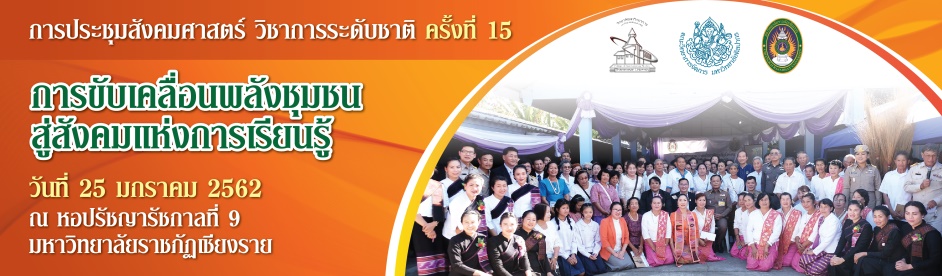 ภาพที่ 1 [พิมพ์เนื้อหาตรงนี้] (ถ้ามี)อภิปรายผลการวิจัย	สรุปผลงานสำคัญที่ค้นพบจากการวิจัยหรือการศึกษาครั้งนี้ อธิบายหรือตีความหมายผลการวิจัยให้เข้าใจชัดเจนยิ่งขึ้น โดยให้เหตุผลแก่ผลการทดลอง นำแนวคิด ทฤษฎีและผลการวิจัยมาสนับสนุน วิเคราะห์ความสอดคล้องหรือขัดแย้งกับทฤษฎีและผลการวิจัยที่ผู้อื่นข้อเสนอแนะจากการวิจัย และข้อเสนอแนะการวิจัยครั้งต่อไป	[พิมพ์ตรงนี้]  ให้ข้อเสนอแนะเกี่ยวกับประโยชน์ในการประยุกต์ผลการวิจัย และเสนอแนะแนวทางการวิจัยที่ควรทำต่อไปเอกสารอ้างอิง	รวบรวมรายการเอกสารทั้งหมดที่ผู้วิจัยได้ใช้อ้างอิงในการเขียนบทความ บอกแหล่งที่มาของข้อความ แนวคิด หรือข้อมูลต่างๆ เพื่อเป็นการให้เกียรติแก่บุคคลหรือสถาบัน องค์กรผู้เป็นเจ้าของข้อความ โดยใช้รูปแบบ APA Style (American Psychological Association) ตัวอย่างเช่นไข่มุก ภาคภูมิ. (2554). การพัฒนาทักษะการพูดหน้าชั้นเรียน โดยใช้แบบฝึกทักษะทางการพูดสำหรับนักเรียน
ชั้นมัธยมศึกษาปีที่ 5. (วิทยาวิจัยศึกษาศาสตรมหาบัณฑิต). มหาวิทยาลัยขอนแก่น, ขอนแก่น.ชวนพิศ สุทัศเสนีย์. (2534). รายงานการวิจัยเรื่อง การใช้และไม่ใช้บริการกฤตภาคของนักศึกษา. มหาวิทยาลัยรามคำแหง. กรุงเทพฯ: มหาวิทยาลัยรามคำแหง.ชยันต์ นันทวงศ์ และจักรกฤษณ์ เสน่ห์. (2554). ระบบประเมินทักษะและองค์ความรู้พื้นฐานสำหรับการปรับโครงสร้างการสอนให้เข้ากับผู้เรียน. ใน การประชุมวิชาการนเรศวรวิจัย ครั้งที่ 7. พิษณุโลก: มหาวิทยาลัยนเรศวร..เพ็ญพรรณ กาญภิญโญ และคณะ. (2548). ภูมิปัญญาอาหารพื้นบ้านของชุมชนพื้นเมืองและชนเผ่าลุ่มแม่น้ำกก จากห้วยหมากเลี่ยมถึงบ้านใหม่ อำเภอเมือง จังหวัดเชียงราย. กรุงเทพฯ: สำนักงานคณะกรรมการการอุดมศึกษา.ภิญโญ สาธร. (2521). หลักบริหารการศึกษา. กรุงเทพฯ: วัฒนาพานิช.มาลี ศรีสมปอง. (2555). สภาพจริงและความต้องการบริการแนะแนวของนักเรียนโรงเรียนสาธิตมหาวิทยาลัยรามคำแหง. วารสารวิจัยรามคำแหง (มนุษยศาสตร์และสังคมศาสตร์), 15(1), 11-21.สุภางค์ จันทวานิช. (2540). วิธีการวิจัยเชิงคุณภาพ. (พิมพ์ครั้งที่ 7). กรุงเทพฯ: สำนักพิมพ์แห่งจุฬาลงกรณ์มหาวิทยาลัย.Adams, R. J. (2015). Meaning through narrative: A personal narrative discussing growing up with an 	alcoholic mother . (Master’s thesis). Curtin University of Technology, Bentley, W.ADarling, C.W. (1996). Giver of due regard: The poetry of Richard Willber. Doctoral dissertation. 	University of Connecticut, Store, CT.Sillick, T. J., & Schutte, N.S. (2015). Emotional intelligence and self-esteem mediate between perceived 	early parental love and adult happiness. E-Journal of Applied Psychology, 2(2), 38-48U.S. Department of Health, and Human Services, National Institutes of Health, Nation Health, National 	Heart, Lung, and Blood Institute. (2015). Managing asthma: A guide for schools. (NIH Publication 	No. 02-2650). Retrieved from http://www.nhlbi.nih.gov/health/prof/lung/asthma/asth_sch.pdfWongwattana, S., Amsa-art, L., Phothihang, P.,  Prakrongjai, P. (2016). The Image of Pibulsongkram Rajabhat University. Humanities and Social Sciences Journal of Graduate School, Pibulsongkram Rajabhat University, 10(1), 1-14.[พิมพ์ข้อความตรงนี้] ....................................................................................................................................................................[พิมพ์ข้อความตรงนี้] ....................................................................................................................................................................[พิมพ์ข้อความตรงนี้] ....................................................................................................................................................................[พิมพ์ข้อความตรงนี้] ....................................................................................................................................................................[พิมพ์ข้อความตรงนี้] ....................................................................................................................................................................[พิมพ์ข้อความตรงนี้] ....................................................................................................................................................................[พิมพ์ข้อความตรงนี้] ....................................................................................................................................................................[พิมพ์ข้อความตรงนี้] ....................................................................................................................................................................[พิมพ์ข้อความตรงนี้] ....................................................................................................................................................................[พิมพ์ข้อความตรงนี้] ....................................................................................................................................................................[พิมพ์ข้อความตรงนี้] ....................................................................................................................................................................[พิมพ์ข้อความตรงนี้] ....................................................................................................................................................................การตั้งค่าหน้ากระดาษจำนวนตั้งค่าหน้ากระดาษ ขอบบน ขนาด A42.5 ซ.ม.ขอบล่าง2 ซ.ม.ขอบซ้าย3 ซ.ม.ขอบขวา2.5 ซ.ม.